  Україна Одеська областьБілгород-Дністровська міська радаР І Ш Е Н Н ЯПро  встановлення місцевих податків та зборів на території міста Білгорода – ДністровськогоВраховуючи рішення виконавчого комітету Білгород-Дністровської міської ради від 14.04.2020 року № 117 «Про погодження місцевих податків та зборів на території міста Білгорода-Дністровського на 2021 рік», керуючись постановою Кабінету Міністрів України від 24.05.2017року №483 «Про затвердження форм  типових рішень про встановлення ставок та пільг із сплати земельного податку та податку на нерухоме майно, відмінне від земельної ділянки»,  на підставі пункту 24 статті 26 Закону України «Про місцеве самоврядування в Україні»,  міська  рада:В И Р І Ш И Л А:    Встановити ставки податку на майно та  положення обов’язкових елементів згідно додатку 1.Встановити  ставки єдиного податку та  положення обов’язкових елементів згідно додатку 2.Встановити  збір за місця для паркування транспортних засобів та  положення обов’язкових елементів згідно додатку 3.Встановити туристичний збір та  положення обов’язкових елементів згідно додатку 4.Дане рішення набирає чинності 01 січня 2021року.Оприлюднити рішення в друкованих засобах масової інформації міста до 15 липня 2020 року. Контроль за виконанням даного рішення покласти на постійну комісію з питань бюджету, фінансів, соціально-економічної політики, інвестицій та ринкових відносин ( Манітенко С.В.)Секретар міської ради                                                                                В.В.Грозов № 1269-VIIвід 23.06.2020 р.Про встановлення ставок податку на майно та визначення положень обов’язкових елементівПодаток на нерухоме майно, відмінне від земельної ділянкиТаблиця 1  СТАВКИ
податку на нерухоме майно, відмінне від земельної ділянкиСтавки встановлюються на 2021 рік та застосовуються з 01  січня 2021 року   Адміністративно-територіальні одиниці або населені пункти, або території об’єднаних територіальних громад, на які поширюється дія рішення ради:\Таблиця 2ПЕРЕЛІК
пільг для фізичних та юридичних осіб, наданих відповідно до підпункту 266.4.2 пункту 266.4 статті 266 Податкового кодексу України, із сплати податку на нерухоме майно, відмінне від земельної ділянкиПільги встановлюються на 2021 рік та застосовуються  з  1 січня 2021 року.Адміністративно-територіальні одиниці або населені пункти, або території об’єднаних територіальних громад, на які поширюється дія рішення ради:Транспортний податокЗемельний податок:                                                                                                                 Таблиця  3СТАВКИ 
земельного податкуСтавки встановлюються на 2021 рік та застосовуються  з  01 січня  2021 року.Адміністративно-територіальні одиниці або населені пункти, або території об’єднаних територіальних громад, на які поширюється дія рішення ради:Для платників податку, які віднесені контролюючим органом до Реєстру неприбуткових установ та організацій, власників викуплених земельних ділянок ( незалежно від виду цільового призначення земель), крім об’єднань  співвласників багатоквартирних будинків, гаражно-будівельних  та житлово-будівельних кооперативів, встановлюється ставка податку в розмірі 1 відсотка нормативної грошової оцінки.          Для об’єктів житлового фонду комунальних підприємств міста Білгорода-Дністровського (незалежно від виду цільового призначення земель), земельний податок справляється у розмірі 0,03  відсотки нормативної грошової оцінки	Ставка податку за земельні ділянки, які перебувають у постійному користуванні  суб’єктів господарювання ( незалежно від виду цільового призначення земель) встановлюється у розмірі 3 відсотків від їх нормативної грошової оцінки.                                                                                                              Таблиця 4ПЕРЕЛІК
пільг для фізичних та юридичних осіб, наданих 
відповідно до пункту 284.1 статті 284 Податкового кодексу України, із сплати земельного податку.Пільги встановлюються на 2021 рік та застосовується з  01 січня 2021 року.Адміністративно-територіальні одиниці або населені пункти, або території об’єднаних територіальних громад, на які поширюється дія рішення ради:Секретар міської ради                                                                          В.В.ГрозовПро встановлення ставок єдиного податку та визначення положень обов’язкових елементівСекретар міської ради                                                                     В.В.ГрозовПро встановлення збору за місця для паркування транспортних засобів та визначення положень обов’язкових елементівСекретар міської ради                                                                         В.В.ГрозовПро встановлення ставок туристичного збору та визначення положень обов’язкових елементівСекретар міської ради                                                                   В.В.ГрозовДодаток 1     до рішення міської ради     від 23.06.2020 р. № 1269-VII№Елемент податкуВизначення1Платники податкувизначені приписами пункту 266.1 статті 266 Податкового кодексу України2Об’єкт оподаткуваннявизначені приписами пункту 266.2 статті 266 Податкового кодексу України3База оподаткуваннявизначені приписами пункту 266.3 статті 266 Податкового кодексу України4Ставка податкувідсотки розміру мінімальної заробітної плати, встановленої законом на 1 січня податкового (звітного) року за 1 квадратний метр бази оподаткування наведені в таблиці 15Порядок обчислення податкувизначені приписами пунктів  266.7 та 266.8 статті 266 Податкового кодексу України6Податковий періодвизначені приписами пункту 266.6 статті 266 Податкового кодексу України7Строк та порядок сплати податкувизначені приписами пунктів 266.9 та 266.10 статті 266 Податкового кодексу України8Строк та порядок подання звітності про обчислення і сплату податкувизначені приписами пункту 266.10 статті 266 Податкового кодексу України9Пільги зі сплати податкувизначені приписами  пункту 266.4 статті 266 Податкового кодексу України;наведені в таблиці 2Код областіКод районуКод згідно з КОАТУУНайменування адміністративно-територіальної одиниці або 
населеного пункту, або території об’єднаної територіальної громади5110300000місто  Білгород-ДністровськийКласифікація будівель та спорудКласифікація будівель та спорудСтавки податку за 
(відсотків розміру мінімальної заробітної плати)Ставки податку за 
(відсотків розміру мінімальної заробітної плати)Ставки податку за 
(відсотків розміру мінімальної заробітної плати)Ставки податку за 
(відсотків розміру мінімальної заробітної плати)Ставки податку за 
(відсотків розміру мінімальної заробітної плати)Ставки податку за 
(відсотків розміру мінімальної заробітної плати)Ставки податку за 
(відсотків розміру мінімальної заробітної плати)коднайменуваннядля юридичних осібдля юридичних осібдля юридичних осібдля фізичних осібдля фізичних осібдля фізичних осібдля фізичних осібкоднайменування1 зона2 зона3 зона1 зона2 зона2 зона3 зона11Будівлі житловіБудівлі житловіБудівлі житловіБудівлі житловіБудівлі житловіБудівлі житловіБудівлі житловіБудівлі житлові111Будинки одноквартирніБудинки одноквартирніБудинки одноквартирніБудинки одноквартирніБудинки одноквартирніБудинки одноквартирніБудинки одноквартирніБудинки одноквартирні1110Будинки одноквартирніБудинки одноквартирніБудинки одноквартирніБудинки одноквартирніБудинки одноквартирніБудинки одноквартирніБудинки одноквартирніБудинки одноквартирні1110.1 Будинки одноквартирні масової забудови 0.5000.5001110.2 Котеджі та будинки одноквартирні підвищеної комфортності 0.5000.5001110.3 Будинки садибного типу 0.5000.5001110.4 Будинки дачні та садові 0.5000.500112 Будинки з двома та більше квартирамиБудинки з двома та більше квартирамиБудинки з двома та більше квартирамиБудинки з двома та більше квартирамиБудинки з двома та більше квартирамиБудинки з двома та більше квартирамиБудинки з двома та більше квартирамиБудинки з двома та більше квартирами1121 Будинки з двома квартирамиБудинки з двома квартирамиБудинки з двома квартирамиБудинки з двома квартирамиБудинки з двома квартирамиБудинки з двома квартирамиБудинки з двома квартирамиБудинки з двома квартирами1121.1 Будинки двоквартирні масової забудови 0.5000.5001121.2 Котеджі та будинки двоквартирні підвищеної комфортності 0.5000.5001122 Будинки з трьома та більше квартирамиБудинки з трьома та більше квартирамиБудинки з трьома та більше квартирамиБудинки з трьома та більше квартирамиБудинки з трьома та більше квартирамиБудинки з трьома та більше квартирамиБудинки з трьома та більше квартирамиБудинки з трьома та більше квартирами1122.1 Будинки багатоквартирні масової забудови 0.5000.5001122.2 Будинки багатоквартирні підвищеної комфортності, індивідуальні 0.5000.5001122.3 Будинки житлові готельного типу 0.5000.500113 ГуртожиткиГуртожиткиГуртожиткиГуртожиткиГуртожиткиГуртожиткиГуртожиткиГуртожитки1130.1 Гуртожитки для робітників та службовців--1130.2 Гуртожитки для студентів вищих навчальних закладів--1130.3 Гуртожитки для учнів навчальних закладів--1130.4 Будинки-інтернати для людей похилого віку та інвалідів--1130.5 Будинки дитини та сирітські будинки--1130.6 Будинки для біженців, притулки для бездомних--1130.9 Будинки для колективного проживання інші --12 Будівлі нежитловіБудівлі нежитловіБудівлі нежитловіБудівлі нежитловіБудівлі нежитловіБудівлі нежитловіБудівлі нежитловіБудівлі нежитлові121 Готелі, ресторани та подібні будівліГотелі, ресторани та подібні будівліГотелі, ресторани та подібні будівліГотелі, ресторани та подібні будівліГотелі, ресторани та подібні будівліГотелі, ресторани та подібні будівліГотелі, ресторани та подібні будівліГотелі, ресторани та подібні будівлі1211 Будівлі готельніБудівлі готельніБудівлі готельніБудівлі готельніБудівлі готельніБудівлі готельніБудівлі готельніБудівлі готельні1211.1 Готелі 0.5000.5001211.2 Мотелі 0.5000.5001211.3 Кемпінги 0.5000.5001211.4 Пансіонати 0.5000.5001211.5 Ресторани та бари 0.5000.5001212 Інші будівлі для тимчасового проживанняІнші будівлі для тимчасового проживанняІнші будівлі для тимчасового проживанняІнші будівлі для тимчасового проживанняІнші будівлі для тимчасового проживанняІнші будівлі для тимчасового проживанняІнші будівлі для тимчасового проживанняІнші будівлі для тимчасового проживання1212.1 Туристичні бази та гірські притулки 0.5000.5001212.2 Дитячі та сімейні табори відпочинку 0.5000.5001212.3 Центри та будинки відпочинку 0.5000.5001212.9 Інші будівлі для тимчасового проживання, не класифіковані раніше 0.5000.500122Будівлі офісніБудівлі офісніБудівлі офісніБудівлі офісніБудівлі офісніБудівлі офісніБудівлі офісніБудівлі офісні1220 Будівлі офісніБудівлі офісніБудівлі офісніБудівлі офісніБудівлі офісніБудівлі офісніБудівлі офісніБудівлі офісні1220.1 Будівлі органів державного та місцевого управління--1220.2 Будівлі фінансового обслуговування 0.5000.5001220.3 Будівлі органів правосуддя--1220.4 Будівлі закордонних представництв--1220.5 Адміністративно-побутові будівлі промислових підприємств 0.5000.5001220.9 Будівлі для конторських та адміністративних цілей інші 0.5000.500123 Будівлі торговельніБудівлі торговельніБудівлі торговельніБудівлі торговельніБудівлі торговельніБудівлі торговельніБудівлі торговельніБудівлі торговельні1230 Будівлі торговельніБудівлі торговельніБудівлі торговельніБудівлі торговельніБудівлі торговельніБудівлі торговельніБудівлі торговельніБудівлі торговельні1230.1 Торгові центри, універмаги, магазини 0.5000.5000.5001230.2 Криті ринки, павільйони та зали для ярмарків0.5000.5000.5001230.3 Станції технічного обслуговування автомобілів 0.5000.5000.5001230.4 Їдальні, кафе, закусочні тощо 0.5000.5000.5001230.5 Бази та склади підприємств торгівлі і громадського харчування 0.5000.5000.5001230.6 Будівлі підприємств побутового обслуговування 0.5000.5000.5001230.9 Будівлі торговельні інші 0.5000.5000.500124Будівлі транспорту та засобів зв’язкуБудівлі транспорту та засобів зв’язкуБудівлі транспорту та засобів зв’язкуБудівлі транспорту та засобів зв’язкуБудівлі транспорту та засобів зв’язкуБудівлі транспорту та засобів зв’язкуБудівлі транспорту та засобів зв’язкуБудівлі транспорту та засобів зв’язку1241 Вокзали, аеровокзали, будівлі засобів зв’язку та пов’язані з ними будівліВокзали, аеровокзали, будівлі засобів зв’язку та пов’язані з ними будівліВокзали, аеровокзали, будівлі засобів зв’язку та пов’язані з ними будівліВокзали, аеровокзали, будівлі засобів зв’язку та пов’язані з ними будівліВокзали, аеровокзали, будівлі засобів зв’язку та пов’язані з ними будівліВокзали, аеровокзали, будівлі засобів зв’язку та пов’язані з ними будівліВокзали, аеровокзали, будівлі засобів зв’язку та пов’язані з ними будівліВокзали, аеровокзали, будівлі засобів зв’язку та пов’язані з ними будівлі1241.1 Автовокзали та інші будівлі автомобільного транспорту 0.5000.5001241.2 Вокзали та інші будівлі залізничного транспорту 0.500-1241.3 Будівлі міського електротранспорту --1241.4 Аеровокзали та інші будівлі повітряного транспорту 0.5000.5001241.5 Морські та річкові вокзали, маяки та пов’язані з ними будівлі 0.5000.5001241.6 Будівлі станцій підвісних та канатних доріг --1241.7 Будівлі центрів радіо- та телевізійного мовлення, телефонних станцій, телекомунікаційних центрів тощо 0.5000.5001241.8 Ангари для літаків, локомотивні, вагонні, трамвайні та тролейбусні депо 0.5000.5001241.9 Будівлі транспорту та засобів зв’язку інші 0.5000.5001242 ГаражіГаражіГаражіГаражіГаражіГаражіГаражіГаражі1242.1 Гаражі наземні 0.5000.5001242.2 Гаражі підземні 0.5000.5001242.3 Стоянки автомобільні криті 0.5000.5001242.4 Навіси для велосипедів  0.500 0.500125 Будівлі промислові та складиБудівлі промислові та складиБудівлі промислові та складиБудівлі промислові та складиБудівлі промислові та складиБудівлі промислові та складиБудівлі промислові та складиБудівлі промислові та склади1251 Будівлі промисловіБудівлі промисловіБудівлі промисловіБудівлі промисловіБудівлі промисловіБудівлі промисловіБудівлі промисловіБудівлі промислові1251.1 Будівлі підприємств машинобудування та металообробної промисловості0.5000.5001251.2 Будівлі підприємств чорної металургії0.5000.5001251.3 Будівлі підприємств хімічної та нафтохімічної промисловості0.5000.5001251.4 Будівлі підприємств легкої промисловості0.5000.5001251.5 Будівлі підприємств харчової промисловості0.5000.5001251.6 Будівлі підприємств медичної та мікробіологічної промисловості0.5000.5001251.7 Будівлі підприємств лісової, деревообробної та целюлозно-паперової промисловості0.5000.5001251.8 Будівлі підприємств будівельної індустрії, будівельних матеріалів та виробів, скляної та фарфоро-фаянсової промисловості0.5000.5001251.9 Будівлі інших промислових виробництв, включаючи поліграфічне0.5000.5001252 Резервуари, силоси та складиРезервуари, силоси та складиРезервуари, силоси та складиРезервуари, силоси та складиРезервуари, силоси та складиРезервуари, силоси та складиРезервуари, силоси та складиРезервуари, силоси та склади1252.1 Резервуари для нафти, нафтопродуктів та газу 0.5000.5001252.2 Резервуари та ємності інші 0.5000.5001252.3 Силоси для зерна 0.5000.5001252.4 Силоси для цементу та інших сипучих матеріалів 0.5000.5001252.5 Склади спеціальні товарні 0.5000.5001252.6 Холодильники 0.5000.5001252.7 Складські майданчики 0.5000.5001252.8 Склади універсальні 0.5000.5001252.9 Склади та сховища інші0.5000.500126 Будівлі для публічних виступів, закладів освітнього, медичного та оздоровчого призначенняБудівлі для публічних виступів, закладів освітнього, медичного та оздоровчого призначенняБудівлі для публічних виступів, закладів освітнього, медичного та оздоровчого призначенняБудівлі для публічних виступів, закладів освітнього, медичного та оздоровчого призначенняБудівлі для публічних виступів, закладів освітнього, медичного та оздоровчого призначенняБудівлі для публічних виступів, закладів освітнього, медичного та оздоровчого призначенняБудівлі для публічних виступів, закладів освітнього, медичного та оздоровчого призначенняБудівлі для публічних виступів, закладів освітнього, медичного та оздоровчого призначення1261 Будівлі для публічних виступівБудівлі для публічних виступівБудівлі для публічних виступівБудівлі для публічних виступівБудівлі для публічних виступівБудівлі для публічних виступівБудівлі для публічних виступівБудівлі для публічних виступів1261.1 Театри, кінотеатри та концертні зали 0.5000.5001261.2 Зали засідань та багатоцільові зали для публічних виступів 0.5000.5001261.3 Цирки 0.5000.5001261.4 Казино, ігорні будинки 0.5000.5001261.5 Музичні та танцювальні зали, дискотеки 0.5000.5001261.9 Будівлі для публічних виступів інші 0.5000.5001262 Музеї та бібліотекиМузеї та бібліотекиМузеї та бібліотекиМузеї та бібліотекиМузеї та бібліотекиМузеї та бібліотекиМузеї та бібліотекиМузеї та бібліотеки1262.1 Музеї та художні галереї0.2500.2501262.2 Бібліотеки, книгосховища0.2500.2501262.3 Технічні центри 0.2500.2501262.4 Планетарії0.2500.2501262.5 Будівлі архівів0.2500.2501262.6 Будівлі зоологічних та ботанічних садів0.2500.2501263 Будівлі навчальних та дослідних закладівБудівлі навчальних та дослідних закладівБудівлі навчальних та дослідних закладівБудівлі навчальних та дослідних закладівБудівлі навчальних та дослідних закладівБудівлі навчальних та дослідних закладівБудівлі навчальних та дослідних закладівБудівлі навчальних та дослідних закладів1263.1 Будівлі науково-дослідних та проектно-вишукувальних установ 0.0200.0201263.2 Будівлі вищих навчальних закладів 0.0200.0201263.3 Будівлі шкіл та інших середніх навчальних закладів0.0200.0201263.4 Будівлі професійно-технічних навчальних закладів0.0200.0201263.5 Будівлі дошкільних та позашкільних навчальних закладів0.0200.0201263.6 Будівлі спеціальних навчальних закладів для дітей з особливими потребами0.0200.0201263.7 Будівлі закладів з фахової перепідготовки 0.0200.0201263.8 Будівлі метеорологічних станцій, обсерваторій0.0200.0201263.9 Будівлі освітніх та науково-дослідних закладів інші0.0200.0201264 Будівлі лікарень та оздоровчих закладівБудівлі лікарень та оздоровчих закладівБудівлі лікарень та оздоровчих закладівБудівлі лікарень та оздоровчих закладівБудівлі лікарень та оздоровчих закладівБудівлі лікарень та оздоровчих закладівБудівлі лікарень та оздоровчих закладівБудівлі лікарень та оздоровчих закладів1264.1 Лікарні багатопрофільні територіального обслуговування, навчальних закладів0.5000.5001264.2 Лікарні профільні, диспансери0.5000.5001264.3 Материнські та дитячі реабілітаційні центри, пологові будинки0.5000.5001264.4 Поліклініки, пункти медичного обслуговування та консультації0.5000.5001264.5 Шпиталі виправних закладів, в’язниць та Збройних Сил0.5000.5001264.6 Санаторії, профілакторії та центри функціональної реабілітації0.5000.5001264.9 Заклади лікувально-профілактичні та оздоровчі інші0.5000.5001265 Зали спортивніЗали спортивніЗали спортивніЗали спортивніЗали спортивніЗали спортивніЗали спортивніЗали спортивні1265.1 Зали гімнастичні, баскетбольні, волейбольні, тенісні тощо 0.5000.5001265.2 Басейни криті для плавання 0.5000.5001265.3 Хокейні та льодові стадіони криті 0.5000.5001265.4 Манежі легкоатлетичні 0.5000.5001265.5 Тири 0.5000.5001265.9 Зали спортивні інші 0.5000.500127 Будівлі нежитлові іншіБудівлі нежитлові іншіБудівлі нежитлові іншіБудівлі нежитлові іншіБудівлі нежитлові іншіБудівлі нежитлові іншіБудівлі нежитлові іншіБудівлі нежитлові інші1271 Будівлі сільськогосподарського призначення, лісівництва та рибного господарстваБудівлі сільськогосподарського призначення, лісівництва та рибного господарстваБудівлі сільськогосподарського призначення, лісівництва та рибного господарстваБудівлі сільськогосподарського призначення, лісівництва та рибного господарстваБудівлі сільськогосподарського призначення, лісівництва та рибного господарстваБудівлі сільськогосподарського призначення, лісівництва та рибного господарстваБудівлі сільськогосподарського призначення, лісівництва та рибного господарстваБудівлі сільськогосподарського призначення, лісівництва та рибного господарства1271.1 Будівлі для тваринництва0.5000.5001271.2 Будівлі для птахівництва0.5000.5001271.3 Будівлі для зберігання зерна0.5000.5001271.4 Будівлі силосні та сінажні0.5000.5001271.5 Будівлі для садівництва, виноградарства та виноробства0.5000.5001271.6 Будівлі тепличного господарства0.5000.5001271.7 Будівлі рибного господарства0.5000.5001271.8 Будівлі підприємств лісівництва та звірівництва0.5000.5001271.9 Будівлі сільськогосподарського призначення інші0.5000.5001272 Будівлі для культової та релігійної діяльностіБудівлі для культової та релігійної діяльностіБудівлі для культової та релігійної діяльностіБудівлі для культової та релігійної діяльностіБудівлі для культової та релігійної діяльностіБудівлі для культової та релігійної діяльностіБудівлі для культової та релігійної діяльностіБудівлі для культової та релігійної діяльності1272.1 Церкви, собори, костьоли, мечеті, синагоги тощо--1272.2 Похоронні бюро та ритуальні зали 0.5000.5001272.3 Цвинтарі та крематорії0.5000.5001273 Пам’ятки історичні та такі, що охороняються державоюПам’ятки історичні та такі, що охороняються державоюПам’ятки історичні та такі, що охороняються державоюПам’ятки історичні та такі, що охороняються державоюПам’ятки історичні та такі, що охороняються державоюПам’ятки історичні та такі, що охороняються державоюПам’ятки історичні та такі, що охороняються державоюПам’ятки історичні та такі, що охороняються державою1273.1 Пам’ятки історії та архітектури0.5000.5001273.2 Археологічні розкопки, руїни та історичні місця, що охороняються державою0.5000.5001273.3 Меморіали, художньо-декоративні будівлі, статуї--1274 Будівлі інші, не класифіковані ранішеБудівлі інші, не класифіковані ранішеБудівлі інші, не класифіковані ранішеБудівлі інші, не класифіковані ранішеБудівлі інші, не класифіковані ранішеБудівлі інші, не класифіковані ранішеБудівлі інші, не класифіковані ранішеБудівлі інші, не класифіковані раніше1274.1 Казарми Збройних Сил--1274.2 Будівлі поліцейських та пожежних служб--1274.3 Будівлі виправних закладів, в’язниць та слідчих ізоляторів--1274.4 Будівлі лазень та пралень 0.5000.5001274.5 Будівлі з облаштування населених пунктів 0.5000.500Код областіКод районуКод згідно з КОАТУУНайменування адміністративно-територіальної одиниці
або населеного пункту, або території об’єднаної територіальної громади Найменування адміністративно-територіальної одиниці
або населеного пункту, або території об’єднаної територіальної громади 5110300000місто Білгород-Дністровськиймісто Білгород-ДністровськийГрупа платників, категорія/класифікація будівель та спорудГрупа платників, категорія/класифікація будівель та спорудГрупа платників, категорія/класифікація будівель та спорудГрупа платників, категорія/класифікація будівель та спорудРозмір пільг (відсотків суми податкового зобов’язання за рік)Пільги для фізичних осіб (додатково):Пільги для фізичних осіб (додатково):Пільги для фізичних осіб (додатково):Пільги для фізичних осіб (додатково):З об’єктів житлової нерухомості, але  не більше одного об’єкту житлової нерухомості, в тому числі їх часток, що перебуває у власності фізичної особи платника податку:- інвалідам першої і другої групи;- ветеранам війни та особам, на яких поширюється дія Закону України «Про статус ветеранів війни, гарантії їх соціального захисту»;- фізичним особам, визнані законом особами, які постраждали внаслідок Чорнобильської катастрофи;- учасникам антитерористичної операції та членам сімей загиблих учасників антитерористичної операції;- пенсіонерам за віком.   З об’єктів нежитлової нерухомості, але не більше одного об’єкту , а саме : код 1242.1 «Гаражі наземні» для пенсіонерів за віком, учасників бойових дій, інвалідів  першої і другої групи,  постраждалим внаслідок Чорнобильської катастрофи I-II-III категорій З об’єктів житлової нерухомості, але  не більше одного об’єкту житлової нерухомості, в тому числі їх часток, що перебуває у власності фізичної особи платника податку:- інвалідам першої і другої групи;- ветеранам війни та особам, на яких поширюється дія Закону України «Про статус ветеранів війни, гарантії їх соціального захисту»;- фізичним особам, визнані законом особами, які постраждали внаслідок Чорнобильської катастрофи;- учасникам антитерористичної операції та членам сімей загиблих учасників антитерористичної операції;- пенсіонерам за віком.   З об’єктів нежитлової нерухомості, але не більше одного об’єкту , а саме : код 1242.1 «Гаражі наземні» для пенсіонерів за віком, учасників бойових дій, інвалідів  першої і другої групи,  постраждалим внаслідок Чорнобильської катастрофи I-II-III категорій З об’єктів житлової нерухомості, але  не більше одного об’єкту житлової нерухомості, в тому числі їх часток, що перебуває у власності фізичної особи платника податку:- інвалідам першої і другої групи;- ветеранам війни та особам, на яких поширюється дія Закону України «Про статус ветеранів війни, гарантії їх соціального захисту»;- фізичним особам, визнані законом особами, які постраждали внаслідок Чорнобильської катастрофи;- учасникам антитерористичної операції та членам сімей загиблих учасників антитерористичної операції;- пенсіонерам за віком.   З об’єктів нежитлової нерухомості, але не більше одного об’єкту , а саме : код 1242.1 «Гаражі наземні» для пенсіонерів за віком, учасників бойових дій, інвалідів  першої і другої групи,  постраждалим внаслідок Чорнобильської катастрофи I-II-III категорій З об’єктів житлової нерухомості, але  не більше одного об’єкту житлової нерухомості, в тому числі їх часток, що перебуває у власності фізичної особи платника податку:- інвалідам першої і другої групи;- ветеранам війни та особам, на яких поширюється дія Закону України «Про статус ветеранів війни, гарантії їх соціального захисту»;- фізичним особам, визнані законом особами, які постраждали внаслідок Чорнобильської катастрофи;- учасникам антитерористичної операції та членам сімей загиблих учасників антитерористичної операції;- пенсіонерам за віком.   З об’єктів нежитлової нерухомості, але не більше одного об’єкту , а саме : код 1242.1 «Гаражі наземні» для пенсіонерів за віком, учасників бойових дій, інвалідів  першої і другої групи,  постраждалим внаслідок Чорнобильської катастрофи I-II-III категорій 100%№Елемент податкуВизначення1Платники податкувизначені приписами пункту 267.1 статті 267 Податкового кодексу України2Об’єкт оподаткуваннявизначені приписами пункту 267.2 статті 267 Податкового кодексу України3База оподаткуваннявизначені приписами пункту 267.3 статті 267 Податкового кодексу України4Ставка податкувизначені приписами  пункту 267.4 статті 267 Податкового кодексу України5Порядок обчислення податкувизначені приписами пункту 267.6 статті 267 Податкового кодексу України6Податковий періодвизначені приписами пункту 267.5 статті 267 Податкового кодексу України7Строк та порядок сплати податкувизначені приписами пунктів 267.6-267.8 статті 267 Податкового кодексу України8Строк та порядок подання звітності про обчислення і сплату податкувизначені приписами пунктів 267.6-267.8 статті 267 Податкового кодексу України№Елемент податкуВизначення1Платники податкувизначені приписами статті 269 Податкового кодексу України2Об’єкт оподаткуваннявизначені приписами статті 270 Податкового кодексу України з урахування особливостей статті 283 Податкового кодексу України3База оподаткуваннявизначені приписами статті271, статті 273 Податкового кодексу України4Ставка податкунаведені в таблиці 35Порядок обчислення податкувизначені приписами статті 286 Податкового кодексу України6Податковий періодвизначені приписами статті 285 Податкового кодексу України7Строк та порядок сплати податкувизначені приписами статті 287 Податкового кодексу України8Строк та порядок подання звітності про обчислення і сплату податкувизначені приписами статті 287 Податкового кодексу України9Пільги зі сплати податкувизначені приписами статті  281, статті 282 Податкового кодексу України з урахування особливостей статті 283 Податкового кодексу України;наведені в таблиці 4Код областіКод районуКод 
згідно з КОАТУУНайменування  адміністративно-територіальної одиниці або населеного пункту, або території об’єднаної територіальної громади5110300000місто  Білгород-ДністровськийВид цільового призначення земельВид цільового призначення земельСтавки податку
(відсотків нормативної грошової оцінки)Ставки податку
(відсотків нормативної грошової оцінки)Ставки податку
(відсотків нормативної грошової оцінки)Ставки податку
(відсотків нормативної грошової оцінки)Вид цільового призначення земельВид цільового призначення земельза земельні ділянки, нормативну грошову оцінку яких проведено (незалежно від місцезнаходження)за земельні ділянки, нормативну грошову оцінку яких проведено (незалежно від місцезнаходження)за земельні ділянки за межами населених пунктів, нормативну грошову оцінку яких не проведеноза земельні ділянки за межами населених пунктів, нормативну грошову оцінку яких не проведенокоднайменуваннядля юридичних осібдля фізичних осібдля юридичних осібдля фізичних осіб01Землі сільськогосподарського призначення Землі сільськогосподарського призначення Землі сільськогосподарського призначення Землі сільськогосподарського призначення Землі сільськогосподарського призначення 01.01Для ведення товарного сільськогосподарського виробництва0.3000.30001.02Для ведення фермерського господарства0.3000.30001.03Для ведення особистого селянського господарства0.3000.30001.04Для ведення підсобного сільського господарства0.3000.30001.05Для індивідуального садівництва0.3000.30001.06Для колективного садівництва0.3000.30001.07Для городництва0.3000.30001.08Для сінокосіння і випасання худоби--01.09Для дослідних і навчальних цілей 0.3000.30001.10Для пропаганди передового досвіду ведення сільського господарства --01.11Для надання послуг у сільському господарстві --01.12Для розміщення інфраструктури оптових ринків сільськогосподарської продукції 3.0003.00001.13Для іншого сільськогосподарського призначення0.3000.30001.14Для цілей підрозділів 01.01-01.13 та для збереження та використання земель природно-заповідного фонду 0.3000.30002Землі житлової забудовиЗемлі житлової забудовиЗемлі житлової забудовиЗемлі житлової забудовиЗемлі житлової забудови02.01Для будівництва і обслуговування житлового будинку, господарських будівель і споруд (присадибна ділянка)0.0600.06002.02Для колективного житлового будівництва0.0600.06002.03Для будівництва і обслуговування багатоквартирного житлового будинку0.0600.06002.04Для будівництва і обслуговування будівель тимчасового проживання 0.0600.06002.05Для будівництва індивідуальних гаражів 0.0600.06002.06Для колективного гаражного будівництва 0.060-02.07Для іншої житлової забудови  0.0600.06002.08Для цілей підрозділів 02.01-02.07 та для збереження та використання земель природно-заповідного фонду 0.0600.06003Землі громадської забудовиЗемлі громадської забудовиЗемлі громадської забудовиЗемлі громадської забудовиЗемлі громадської забудови03.01Для будівництва та обслуговування будівель органів державної влади та місцевого самоврядування3.000-03.02Для будівництва та обслуговування будівель закладів освіти3.0003.00003.03Для будівництва та обслуговування будівель закладів охорони здоров’я та соціальної допомоги3.0003.00003.04Для будівництва та обслуговування будівель громадських та релігійних організацій3.000-03.05Для будівництва та обслуговування будівель закладів культурно-просвітницького обслуговування3.0003.00003.06Для будівництва та обслуговування будівель екстериторіальних організацій та органів3.000-03.07Для будівництва та обслуговування будівель торгівлі 3.0003.00003.08Для будівництва та обслуговування об’єктів туристичної інфраструктури та закладів громадського харчування 3.0003.00003.09Для будівництва та обслуговування будівель кредитно-фінансових установ 3.0003.00003.10Для будівництва та обслуговування будівель ринкової інфраструктури 3.0003.00003.11Для будівництва та обслуговування будівель і споруд закладів науки 3.0003.00003.12Для будівництва та обслуговування будівель закладів комунального обслуговування 1.000-03.13Для будівництва та обслуговування будівель закладів побутового обслуговування  3.0003.00003.14Для розміщення та постійної діяльності органів ДСНС3.000-03.15Для будівництва та обслуговування інших будівель громадської забудови  3.0003.00003.16Для цілей підрозділів 03.01-03.15 та для збереження та використання земель природно-заповідного фонду3.0003.00004Землі природно-заповідного фондуЗемлі природно-заповідного фондуЗемлі природно-заповідного фондуЗемлі природно-заповідного фондуЗемлі природно-заповідного фонду04.01Для збереження та використання біосферних заповідників --04.02Для збереження та використання природних заповідників--04.03Для збереження та використання національних природних парків--04.04Для збереження та використання ботанічних садів--04.05Для збереження та використання зоологічних парків --04.06Для збереження та використання дендрологічних парків --04.07Для збереження та використанняпарків - пам’яток садово-паркового мистецтва --04.08Для збереження та використання заказників --04.09Для збереження та використання заповідних урочищ --04.10Для збереження та використання пам’яток природи --04.11Для збереження та використання регіональних ландшафтних парків --05Землі іншого природоохоронного призначенняЗемлі іншого природоохоронного призначенняЗемлі іншого природоохоронного призначенняЗемлі іншого природоохоронного призначенняЗемлі іншого природоохоронного призначення06Землі оздоровчого призначення (землі, що мають природні лікувальні властивості, які використовуються або можуть використовуватися 
для профілактики захворювань і лікування людей)Землі оздоровчого призначення (землі, що мають природні лікувальні властивості, які використовуються або можуть використовуватися 
для профілактики захворювань і лікування людей)Землі оздоровчого призначення (землі, що мають природні лікувальні властивості, які використовуються або можуть використовуватися 
для профілактики захворювань і лікування людей)Землі оздоровчого призначення (землі, що мають природні лікувальні властивості, які використовуються або можуть використовуватися 
для профілактики захворювань і лікування людей)Землі оздоровчого призначення (землі, що мають природні лікувальні властивості, які використовуються або можуть використовуватися 
для профілактики захворювань і лікування людей)06.01Для будівництва і обслуговування санаторно-оздоровчих закладів--06.02Для розробки родовищ природних лікувальних ресурсів --06.03Для інших оздоровчих цілей --06.04Для цілей підрозділів 06.01-06.03 та для збереження та використання земель природно-заповідного фонду --07Землі рекреаційного призначенняЗемлі рекреаційного призначенняЗемлі рекреаційного призначенняЗемлі рекреаційного призначенняЗемлі рекреаційного призначення07.01Для будівництва та обслуговування об’єктів рекреаційного призначення3.0003.00007.02Для будівництва та обслуговування об’єктів фізичної культури і спорту3.0003.00007.03Для індивідуального дачного будівництва -0.06007.04Для колективного дачного будівництва  0.060-07.05Для цілей підрозділів 07.01-07.04 та для збереження та використання земель природно-заповідного фонду 3.0003.00008Землі історико-культурного призначенняЗемлі історико-культурного призначенняЗемлі історико-культурного призначенняЗемлі історико-культурного призначенняЗемлі історико-культурного призначення08.01Для забезпечення охорони об’єктів культурної спадщини  3.0003.00008.02Для розміщення та обслуговування музейних закладів 3.0003.00008.03Для іншого історико-культурного призначення 3.0003.00008.04Для цілей підрозділів 08.01-08.03 та для збереження та використання земель природно-заповідного фонду 3.0003.00009Землі лісогосподарського призначенняЗемлі лісогосподарського призначенняЗемлі лісогосподарського призначенняЗемлі лісогосподарського призначенняЗемлі лісогосподарського призначення09.01Для ведення лісового господарства і пов’язаних з ним послуг  0.0010.00109.02Для іншого лісогосподарського призначення 0.0010.00109.03Для цілей підрозділів 09.01-09.02 та для збереження та використання земель природно-заповідного фонду 0.0010.00110Землі водного фондуЗемлі водного фондуЗемлі водного фондуЗемлі водного фондуЗемлі водного фонду10.01Для експлуатації та догляду за водними об’єктами 3.0003.00010.02Для облаштування та догляду за прибережними захисними смугами 3.0003.00010.03Для експлуатації та догляду за смугами відведення 3.0003.00010.04Для експлуатації та догляду за гідротехнічними, іншими водогосподарськими спорудами і каналами 3.0003.00010.05Для догляду за береговими смугами водних шляхів 3.0003.00010.06Для сінокосіння --10.07Для рибогосподарських потреб 3.0003.00010.08Для культурно-оздоровчих потреб, рекреаційних, спортивних і туристичних цілей 3.0003.00010.09Для проведення науково-дослідних робіт 3.0003.00010.10Для будівництва та експлуатації гідротехнічних, гідрометричних та лінійних споруд 3.0003.00010.11Для будівництва та експлуатації санаторіїв та інших лікувально-оздоровчих закладів у межах прибережних захисних смуг морів, морських заток і лиманів 3.000    3.00010.12Для цілей підрозділів 10.01-10.11 та для збереження та використання земель природно-заповідного фонду 3.0003.00011Землі промисловостіЗемлі промисловостіЗемлі промисловостіЗемлі промисловостіЗемлі промисловості11.01Для розміщення та експлуатації основних, підсобних і допоміжних будівель та споруд підприємствами, що пов’язані з користуванням надрами  3.000-11.02Для розміщення та експлуатації основних, підсобних і допоміжних будівель та споруд підприємств переробної, машинобудівної та іншої промисловості 3.000-11.03Для розміщення та експлуатації основних, підсобних і допоміжних будівель та споруд будівельних організацій та підприємств 3.000-11.04Для розміщення та експлуатації основних, підсобних і допоміжних будівель та споруд технічної інфраструктури (виробництва та розподілення газу, постачання пари та гарячої води, збирання, очищення та розподілення води) 3.000-11.05Для цілей підрозділів 11.01-11.04 та для збереження та використання земель природно-заповідного фонду 3.000-12Землі транспортуЗемлі транспортуЗемлі транспортуЗемлі транспортуЗемлі транспорту12.01Для розміщення та експлуатації будівель і споруд залізничного транспорту3.000-12.02Для розміщення та експлуатації будівель і споруд морського транспорту  3.000-12.03Для розміщення та експлуатації будівель і споруд річкового транспорту  3.000-12.04Для розміщення та експлуатації будівель і споруд автомобільного транспорту та дорожнього господарства3.000-12.05Для розміщення та експлуатації будівель і споруд авіаційного транспорту --12.06Для розміщення та експлуатації об’єктів трубопровідного транспорту 3.000-12.07Для розміщення та експлуатації будівель і споруд міського електротранспорту --12.08Для розміщення та експлуатації будівель і споруд додаткових транспортних послуг та допоміжних операцій 3.000-12.09Для розміщення та експлуатації будівель і споруд іншого наземного транспорту 3.000-12.10Для цілей підрозділів 12.01-12.09 та для збереження та використання земель природно-заповідного фонду 3.000-13Землі зв’язкуЗемлі зв’язкуЗемлі зв’язкуЗемлі зв’язкуЗемлі зв’язку13.01Для розміщення та експлуатації об’єктів і споруд телекомунікацій 3.000-13.02Для розміщення та експлуатації будівель та споруд об’єктів поштового зв’язку 3.000-13.03Для розміщення та експлуатації інших технічних засобів зв’язку 3.000-13.04Для цілей підрозділів 13.01-13.03, 13.05 та для збереження та використання земель природно-заповідного фонду3.000-14Землі енергетикиЗемлі енергетикиЗемлі енергетикиЗемлі енергетикиЗемлі енергетики14.01Для розміщення, будівництва, експлуатації та обслуговування будівель і споруд об’єктів енергогенеруючих підприємств, установ і організацій  3.000-14.02Для розміщення, будівництва, експлуатації та обслуговування будівель і споруд об’єктів передачі електричної та теплової енергії 3.000-14.03Для цілей підрозділів 14.01-14.02 та для збереження та використання земель природно-заповідного фонду 3.000-15Землі оборониЗемлі оборониЗемлі оборониЗемлі оборониЗемлі оборони15.01Для розміщення та постійної діяльності Збройних Сил3.000-15.02Для розміщення та постійної діяльності військових частин (підрозділів) Національної гвардії3.000-15.03Для розміщення та постійної діяльності Держприкордонслужби3.000-15.04Для розміщення та постійної діяльності СБУ3.000-15.05Для розміщення та постійної діяльності Держспецтрансслужби3.000-15.06Для розміщення та постійної діяльності Служби зовнішньої розвідки3.000-15.07Для розміщення та постійної діяльності інших, утворених відповідно до законів, військових формувань3.000-15.08Для цілей підрозділів 15.01-15.07 та для збереження та використання земель природно-заповідного фонду3.000-16Землі запасу3.0003.00017Землі резервного фонду--18Землі загального користування0.3000.30019Для цілей підрозділів 16-18 та для збереження та використання земель природно-заповідного фонду3.0003.000Код областіКод районуКод згідно з КОАТУУ Найменування  адміністративно-територіальної одиниці або населеного пункту, або території об’єднаної територіальної громадиНайменування  адміністративно-територіальної одиниці або населеного пункту, або території об’єднаної територіальної громади5110300000місто  Білгород-Дністровськиймісто  Білгород-ДністровськийГрупа платників, категорія/цільове призначення 
земельних ділянокГрупа платників, категорія/цільове призначення 
земельних ділянокГрупа платників, категорія/цільове призначення 
земельних ділянокГрупа платників, категорія/цільове призначення 
земельних ділянокРозмір пільги 
(відсотків суми податкового зобов’язання за рік)пільги для юридичних осіб:пільги для юридичних осіб:пільги для юридичних осіб:пільги для юридичних осіб:Органи державної влади та органи місцевого самоврядування, органи прокуратури та інші заклади, установи, організації,  які повністю утримуються за рахунок коштів державного або місцевих бюджетівОргани державної влади та органи місцевого самоврядування, органи прокуратури та інші заклади, установи, організації,  які повністю утримуються за рахунок коштів державного або місцевих бюджетівОргани державної влади та органи місцевого самоврядування, органи прокуратури та інші заклади, установи, організації,  які повністю утримуються за рахунок коштів державного або місцевих бюджетівОргани державної влади та органи місцевого самоврядування, органи прокуратури та інші заклади, установи, організації,  які повністю утримуються за рахунок коштів державного або місцевих бюджетів10003.14 Для розміщення та постійної діяльності органів ДСНС;15.01Для розміщення та постійної діяльності Збройних сил;15.02 Для розміщення та постійної діяльності військових частин (підрозділів) Національної гвардії;15.03 Для розміщення та постійної діяльності Держприкордонслужби;15.04 Для розміщення та постійної діяльності СБУ;15.07 Для розміщення та постійної діяльності інших, утворених відповідно до законів, військових формувань03.14 Для розміщення та постійної діяльності органів ДСНС;15.01Для розміщення та постійної діяльності Збройних сил;15.02 Для розміщення та постійної діяльності військових частин (підрозділів) Національної гвардії;15.03 Для розміщення та постійної діяльності Держприкордонслужби;15.04 Для розміщення та постійної діяльності СБУ;15.07 Для розміщення та постійної діяльності інших, утворених відповідно до законів, військових формувань03.14 Для розміщення та постійної діяльності органів ДСНС;15.01Для розміщення та постійної діяльності Збройних сил;15.02 Для розміщення та постійної діяльності військових частин (підрозділів) Національної гвардії;15.03 Для розміщення та постійної діяльності Держприкордонслужби;15.04 Для розміщення та постійної діяльності СБУ;15.07 Для розміщення та постійної діяльності інших, утворених відповідно до законів, військових формувань03.14 Для розміщення та постійної діяльності органів ДСНС;15.01Для розміщення та постійної діяльності Збройних сил;15.02 Для розміщення та постійної діяльності військових частин (підрозділів) Національної гвардії;15.03 Для розміщення та постійної діяльності Держприкордонслужби;15.04 Для розміщення та постійної діяльності СБУ;15.07 Для розміщення та постійної діяльності інших, утворених відповідно до законів, військових формувань100Комунальні некомерційні підприємства Білгород-Дністровської міської радиКомунальні некомерційні підприємства Білгород-Дністровської міської радиКомунальні некомерційні підприємства Білгород-Дністровської міської радиКомунальні некомерційні підприємства Білгород-Дністровської міської ради100Додаток 2       до рішення міської ради       від 23.06.2020 р. № 1269-VII№Елемент податкуВизначення1Платники податкувизначені пунктом 291.4 статті 291 Податкового кодексу України з особливостями, встановленими пунктами 291.5-291.7 статті 291 та статті 2921.1 Податкового кодексу України2Об’єкт оподаткуваннявизначені пунктом 291.4 статті 291 Податкового кодексу України з особливостями, встановленими пунктами 291.5-291.7 статті 291 та статті 2921.1 Податкового кодексу України3База оподаткуваннявизначені приписами статті 292 та статті 2921Податкового кодексу України4Ставка податкувизначені приписами статті 293 за винятком пункту 293.2 Податкового кодексу України;для першої групи платників єдиного податку –  10 відсотків розміру прожиткового мінімуму, встановленого законом на 01 січня податкового (звітного) року;для другої групи платників єдиного податку – 10 відсотків розміру мінімальної заробітної плати, встановленої законом на 01 січня податкового (звітного) року;У разі здійснення платниками єдиного податку першої і другої груп кількох видів господарської діяльності застосовується максимальний розмір ставки єдиного податку, встановлений для таких видів господарської діяльності, прийнятих Білгород – Дністровською міською радою на поточний рік.5Податковий періодвизначені приписами пункту статті 294 Податкового кодексу України6Порядок обчислення податкувизначені приписами статті 295 Податкового кодексу України7Строк та порядок сплати податкувизначені приписами статті 295 Податкового кодексу України8Строк та порядок подання звітності про обчислення і сплату податкувизначені приписами статті 296 Податкового кодексу УкраїниДодаток 3         до рішення міської ради         від 23.06.2020 р. № 1269-VII№Елемент зборуВизначення1Платники зборувизначені приписами пункту 2681.1 статті 2681 Податкового кодексу України2Об’єкт оподаткуваннявизначені приписами підпункту 2681.2.1 пункту 2681.2 статті 2681 Податкового кодексу України3База оподаткуваннявизначені приписами підпункту 2681.2.2 пункту 2681.2 статті 2681 Податкового кодексу України4Ставка збору0,03 відсотка мінімальної заробітної плати, встановленої законом на 1 січня податкового (звітного) року, за 1 квадратний метр площі земельної ділянки, відведеної для організації та провадження діяльності із забезпечення паркування транспортних засобах.5Порядок обчислення зборувизначений приписами пункту 2681.5 статті 2681 Податкового кодексу України6Податковий періодвизначений приписами підпункту 2681.5.3 пункту 2681.5 статті 2681 Податкового кодексу України7Строк та порядок сплати зборувизначений приписами пункту 2681.5 статті 2681 Податкового кодексу України8Строк та порядок подання звітності про обчислення і сплату зборувизначений приписами пункту 2681.5 статті 2681 Податкового кодексу УкраїниДодаток 4          до рішення міської ради          від 23.06.2020 р. № 1269-VII№Елемент зборуВизначення1Платники зборувизначені приписами пункту 268.2 статті 268 Податкового кодексу України2База оподаткуваннявизначені приписами пункту 268.4 статті 268 Податкового кодексу України3Ставка збору0,3 відсотка - для внутрішнього туризму та 0,3 відсотка - для в’їзного туризму від розміру мінімальної заробітної плати, встановленої законом на 1 січня податкового (звітного) року, для однієї особи за одну добу тимчасового розміщення.4Порядок обчислення зборувизначені приписами пункту 268.7 статті 268 Податкового кодексу України5Податковий періодвизначені приписами підпунктом 268.7.3 пункту 268.7 статті 268 Податкового кодексу України6Строк та порядок сплати зборуПодаткові агенти сплачують збір за своїм місцезнаходженням щоквартально, у визначений для квартального звітного (податкового) періоду строк та відповідно до податкової декларації за звітний  (податковий ) квартал.7Строк та порядок подання звітності про обчислення і сплату зборувизначені приписами пункту 268.7 статті 268 Податкового кодексу України8Податкові агенти юридичні особи, філії, відділення, інші відокремлені підрозділи юридичних осіб згідно з підпунктом 268.7.2 пункту 268.7 статті 268 Податкового кодексу України, фізичними особами - підприємцями, які надають послуги з тимчасового розміщення осіб у місцях проживання (ночівлі), визначених підпунктом 268.5.1 пункту 268.5 статті 268;квартирно-посередницькими організаціями, які направляють неорганізованих осіб з метою їх тимчасового розміщення у місцях проживання (ночівлі), визначених підпунктом 268.7.2, пункту 268.7 статті 268, що належать фізичним особам на праві власності або на праві користування за договором найму;юридичними особами, які уповноважені справляти збір на умовах договору, укладеного з уповноваженим органом Білгород-Дністровської міської ради. Перелік податкових агентів та інформація про них розміщуються та оприлюднюються на офіційному веб-сайті Білгород-Дністровської міської ради.9Місця проживання1. Готелі, кемпінги, мотелі, гуртожитки для приїжджих, хостели, будинки відпочинку, туристичні бази, гірські притулки, табори для відпочинку, пансіонати та інші заклади готельного типу, санаторно-курортні заклади;2. Житловий будинок, прибудова до житлового будинку, квартира, котедж, кімната, садовий будинок, дачний будинок, будь-які інші об’єкти, що використовуються для тимчасового проживання (ночівлі).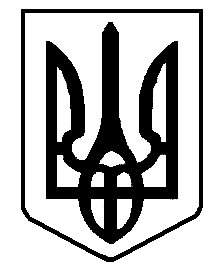 